S-1=Aşağıdaki damar çeşitlerini yazınız.(6p)a)Kanı kalpten (karıncıklardan) çıkaran damarlara denir.b)Hücrelere  besin dağıtan damarlar damarlardır.S-2=Aşağıdaki kan hücrelerinin adlarını yazınız. (6p)a)Oksijen taşınmasında görevlidir:b)Yaralanmalarda kanın durması için kanın pıhtılaşmasını sağlarS-3=Aşağıdaki olayların adlarını yazınız. (6p) a)Vücut sıcaklığımızı dengeleyen olaya ne diyoruz?b)Kanın akciğerlerde temizlenmesine sağlayan dolaşıma denir. S-4=Aşağıda yerleri belirtilen organlar nelerdir? (6p) a)Karın boşluğunun sağ üstünde bulunan organdır.b)Karın ve göğüs boşluğunu ayıran ince ve geniş kastır. S-5= Aşağıdaki sindirimle ilgili kısımları yazınız. (6p)a)Proteinlerin kimyasal sindiriminin başladığı yerdir.b)karbonhidratların kimyasal sindiriminin başladığı yerdir.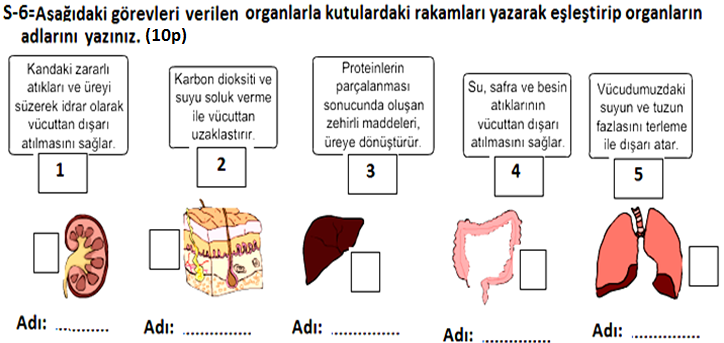 S-7=Aşağıda büyük kan dolaşımı şekli verilmiştir. Buna göre büyük kan dolaşımının oluşumunu şematik olarak kutulara yazınız.(10p)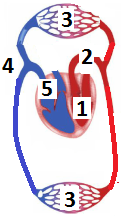 S-8=Güneşten uzaklığına göre gezegenleri kutulara yazınız. (10p) Test soruları(5tanex4=20 puan)1=Aşağıdaki hangi açıklama yanlıştır?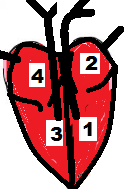 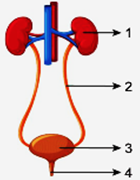 3=Aşağıda verilen kaslardan hangisinin yapısı diğerlerinden farklıdır?A) Midemiz         B) Bağırsak    C)Bacaklarımız     D) Yemek borusu5=Kan bağışını 18-65 yaş arası sağlıklı ve 50 kg üzerindeki kişiler yapabilir. Kan bağışı, kanveren kişilerin kemik iliğinin yağlanmasını engeller. Baş ağrısına, tansiyona ve yorgunluğaiyi gelir. Vücutta yeni kan hücreleri yapılmasını sağlar.Bu anlatımda kan bağışı ile ilgili aşağıdakilerden hangisine yer verilmemiştir?A)Vücudumuza faydaları              B)Sağlığımız üzerinde etkileriC)Toplum açısından önemi             D)Kimlerin yapabileceğiBulmaca  sorulart (4tanex5=20 puan)1-Böbreklerimizin iyi çalışıp çalışmadığını vücudumuzdan uzaklaştırdığımız hangi atığı tahlil ettirerekanlayabiliriz?2-Kalbin kasılıp gevşemesi sırasında kanın damarlara yaptığı vuruya ne denir?3- Mikroplara karşı vücudu koruyan kan hücrelerine ne denir?4- İhtiyaç duyulan kanın karşılık beklemeden ve gönüllü olarak verilmesi. ne denir?                                                                                                                                             BAŞARILAR                                                                      DERS ÖĞRETMENİ                                                                                                                                                                                                                                                                                                             ……………………………….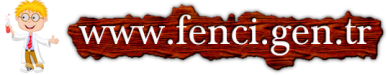 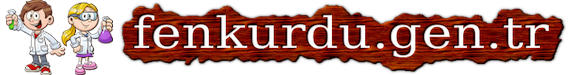 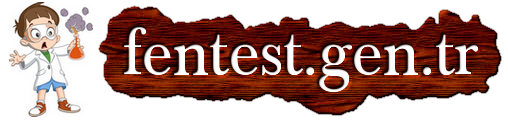 Daha fazla yazılı sorusu ve evraka  https://www.facebook.com/groups/fenkurdu  öğretmen grubumuzdan ulaşabilirsiniz.1.Başlar…………….2-……………..3-………………4-……………….5-………………Biter.1-………………..2-……………..3-………………4-………………5-………………6-………………..7-………………8-……………….